North Carolina Testing Program Requirements:9TH10TH CCRG: College Career Readiness Graduate(Biology EOCEnglish II EOC NC Math I11ThACT-  Assessment 12ThWork-Keyshttp://www.ncpublicschools.org/accountability/testing/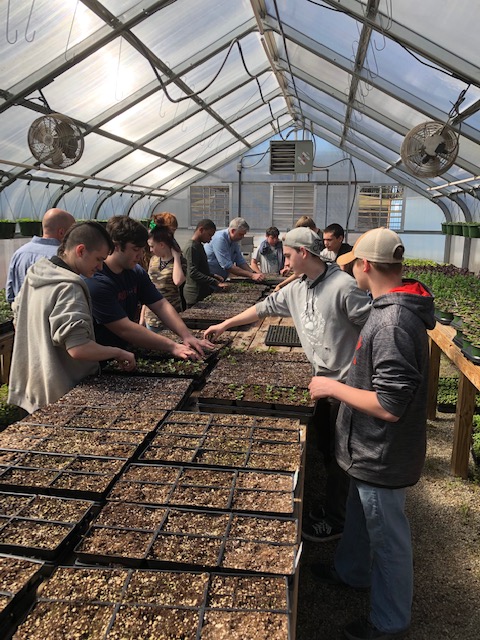 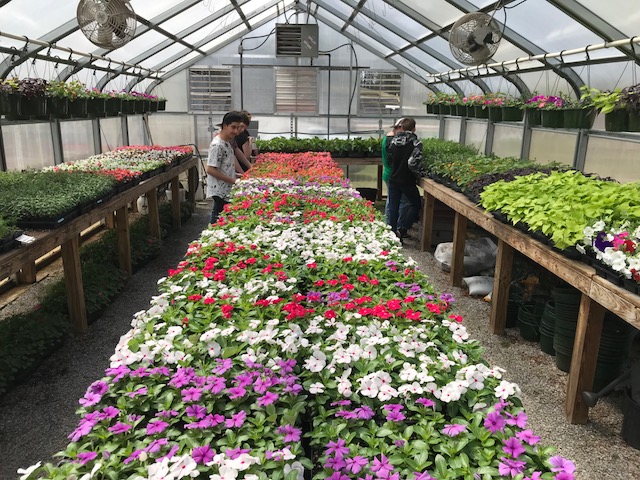 Occupational Course of Study Staff 2020-2021          9th-12th Grade Academic Teachers:  Dan  CarrollNatalee LeeSherrie ReidThomas YoungTeacher Assistants:Bobby HarrisAngela MaceTina Thompson OCS High School Counselor:Lyndsay Morris (Last names P-Z)Brandon Smith (Last names G-O)Kendall Waugh (Last names A-F)Glenda Glenn 9thMcDowell High School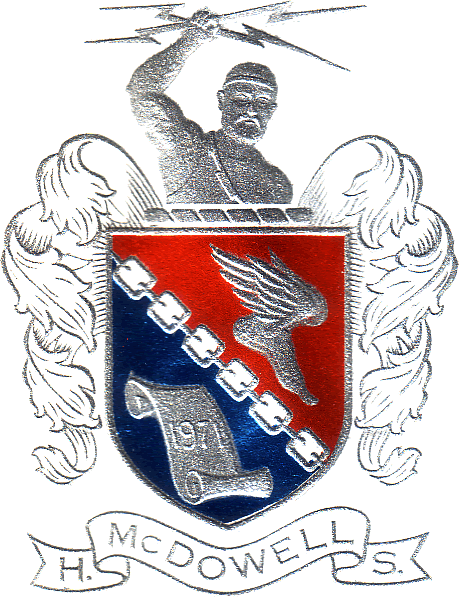 Occupational Course of Study(OCS)The Occupational Course of Study is one of two courses of study a student with disabilities may complete to graduate with a high school diplomaThe Occupational Course of Study is an outgrowth of North Carolina’s federally funded Systems Change Transition Project.  The Occupational Course of Study was approved in May 2000.  The following is a description of the OCS that is offered in McDowell County.WHO CAN ENROLL?Any student that: Has an IEP (Individual Education Plan)May not otherwise earn a high school diplomaMeet requirements identified in the OCS recommendation form and parent/student approvalHOW IS THE DECISION MADE?The IEP team makes recommendations for a particular student based on the above information and their POST SCHOOL TRANSITION NEEDS AND GOALS.FINAL SELECTION OF THE OCCUPATIONAL COURSE OF STUDY IS A STUDENT AND PARENT CHOICE AND NOT AN IEP TEAM DECISION.  OCS should only be considered after the general curriculum has been delivered in the classroom with modifications, supplemental aids and services, and the student has been continually unsuccessful.OCCUPATIONAL COURSE OF STUDY REQUIREMENTSStudents are required to complete Career/Technical Education credits, Health, and PE and electives, as needed to complete local graduation requirements.Each student must complete 150 hours of School-Based Training.  Examples include Titan Greenhouse, Titan Detail and Recycling.Each student must complete 225 hours of Community-Based Training.  Work sites include Shear Illusions, Holiday Laundry, Go Grocery Outlet, Bus Garage and Head Start.Each student must complete 225 hours of paid employment, or unpaid vocational training, unpaid internships, paid employment at community rehabilitation facilities, and volunteer and/or community service hours. Each student must have a career portfolio documenting completion of course of study requirement.Course Requirements9th Grade:Occupational English 1Introduction to Math 1Applied Science Occupational American History 1Occupational Preparation 1Health/PEElective  10th Grade:Occupational English 2Occupational NC Math 1Occupational NC BiologyOccupational American History 2Occupational Preparation 2 (Year Long)-Completes SBT 150 hrs requirements3 Electives or Career/Technical Courses11th Grade:Occupational English 3Financial ManagementOccupational Preparation 3Occupational Preparation Lab 11th -2 periods (CBT 225 Hours)4  Electives or Career/Technical Courses12th Grade:Occupational English 4Occupational Preparation 46 Electives or Career/Technical CourseSenior Release or Electives (Senior release to help meet the 225-hour requirement.)